ПОЯСНЮВАЛЬНА ЗАПИСКА№ ПЗН-64603 від 29.04.2024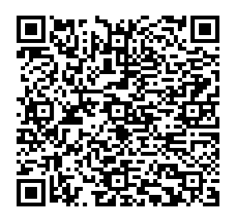 до проєкту рішення Київської міської ради:Про затвердження технічної документації із землеустрою щодо поділу земельної ділянки (кадастровий номер 8000000000:85:319:0002), яка перебуває в оренді ТОВАРИСТВА З ОБМЕЖЕНОЮ ВІДПОВІДАЛЬНІСТЮ «СПОРТИВНО-ОЗДОРОВЧИЙ КОМПЛЕКС «МОНІТОР» для реконструкції з розширенням, подальшої експлуатації та обслуговування будівлі спортивного комплексу з благоустроєм прилеглої території на вул. Електриків, 29-а у Подільському районі
міста Києва та внесення змін до договору оренди земельної ділянки від 04.02.2004 № 85-6-00100 (зі змінами)Юридична особа:Відомості про земельні ділянки (кадастрові № № 8000000000:85:319:0017; 8000000000:85:319:0015).3. Обґрунтування прийняття рішення.На замовлення зацікавленої особи (товариства з обмеженою відповідальністю «СПОРТИВНО-ОЗДОРОВЧИЙ КОМПЛЕКС «МОНІТОР») землевпорядною організацією розроблено технічну документацію із землеустрою щодо поділу земельної ділянки на підставі доручення заступника міського голови-секретаря Київської міської ради від 07.09.2022                        № 08/14270, згоди Департаменту земельних ресурсів виконавчого органу Київської міської ради (Київської міської державної адміністрації) від 31.01.2023 № 0570202/2-1153.Відповідно до Земельного кодексу України та Порядку набуття прав на землю із земель комунальної власності у місті Києві, затвердженого рішенням Київської міської ради 
від 16.11.2017 № 241/2463 та на звернення товариства з обмеженою відповідальністю «СПОРТИВНО-ОЗДОРОВЧИЙ КОМПЛЕКС «МОНІТОР» від 11.03.2024 №16, Департаментом земельних ресурсів виконавчого органу Київської міської ради (Київської міської державної адміністрації) розроблено проєкт рішення Київської міської ради.4. Мета прийняття рішення.Метою прийняття рішення є затвердження технічної документації із землеустрою щодо поділу земельної ділянки (кадастровий номер 8000000000:85:319:0002). 5. Особливі характеристики ділянки.Стан нормативно-правової бази у даній сфері правового регулювання.Загальні засади та порядок поділу земельних ділянок комунальної власності визначено Земельним кодексом України та Порядком набуття прав на землю із земель комунальної власності у місті Києві, затвердженим рішенням Київської міської ради від 20.04.2017                             № 241/2463.Проєкт рішення не містить інформацію з обмеженим доступом у розумінні статті 6 Закону України «Про доступ до публічної інформації».Проєкт рішення не стосується прав і соціальної захищеності осіб з інвалідністю та не матиме впливу на життєдіяльність цієї категорії.Фінансово-економічне обґрунтування.Реалізація рішення не потребує додаткових витрат міського бюджету.Відповідно до Податкового кодексу України, Закону України «Про оренду землі» та рішення Київської міської ради 14 грудня 2023 року  № 7531/7572 «Про бюджет міста Києва на 2024 рік» орієнтовний розмір річної орендної плати складатиме: земельна ділянка (кадастровий номер 8000000000:85:319:0017)  - 882 грн 31 коп. (3%), земельна ділянка (кадастровий  номер 8000000000:85:319:0015)  -  238  614 грн 67 коп . ( 3%).Прогноз соціально-економічних та інших наслідків прийняття рішення.Наслідками прийняття розробленого проєкту рішення стане реалізація зацікавленою особою своїх прав щодо використання земельних ділянок.Доповідач: директор Департаменту земельних ресурсів Валентина ПЕЛИХ. Назва	ТОВАРИСТВО З ОБМЕЖЕНОЮ ВІДПОВІДАЛЬНІСТЮ «СПОРТИВНО-ОЗДОРОВЧИЙ КОМПЛЕКС «МОНІТОР» Перелік засновників (учасників) юридичної особиПУБЛІЧНЕ АКЦІОНЕРНЕ ТОВАРИСТВО «ЗАКРИТИЙ НЕДИВЕРСИФІКОВАНИЙ КОРПОРАТИВНИЙ ІНВЕСТИЦІЙНИЙ ФОНД «ПРАЙМ ЕССЕТС КЕПІТАЛ» Код ЄДРПОУ засновника: 33549199Адреса засновника: Україна, місто Київ,                              вул. Електриків,ПУБЛІЧНЕ АКЦІОНЕРНЕ ТОВАРИСТВО «ЗАКРИТИЙ НЕДИВЕРСИФІКОВАНИЙ КОРПОРАТИВНИЙ ІНВЕСТИЦІЙНИЙ ФОНД «ВІК»Код ЄДРПОУ: 34294509 (Україна, місто Київ,                      вул. Електриків, ТОВАРИСТВО З ОБМЕЖЕНОЮ ВІДПОВІДАЛЬНІСТЮ "БАС МОТОР" Код ЄДРПОУ: 37741291 (Україна, місто Київ,                                    вул. Новокостянтинівська) Кінцевий бенефіціарний   власник (контролер)Кононенко Ігор Віталійович
Україна, 01015, місто Київ, вул. Радіальна,Порошенко Петро Олексійович
Україна, 01021, місто Київ, вул.Грушевського МихайлаРеєстраційний номер:від 14.03.2024 № 509063339 Місце розташування (адреса)м. Київ, р-н Подільський, вул. Електриків, 29-а ПлощіКадастровий номер 8000000000:85:319:0017 - 1,7868 га;                   кадастровий номер 8000000000:85:319:0015 - 0,4000 га Вид та термін користуванняПраво оренди до 31.08.2036 з автоматичним продовженням дії договору, з правом передачі в піднайм(суборенду) Категорія земельземлі рекреаційного призначення  Цільове призначення 07.02 для будівництва та обслуговування об'єктів фізичної      культури і спорту (для реконструкції з розширенням, подальшої експлуатації та обслуговування будівлі спортивного комплексу з благоустроєм прилеглої території ) Нормативна грошова оцінка 
 (за попереднім розрахунком*) 8000000000:85:319:0017  - 29 403 910 грн 18 коп. 8000000000:85:319:0015  - 953 822 грн 43 коп. *Наведені розрахунки нормативної грошової оцінки не є остаточними і будуть уточнені   відповідно до вимог чинного законодавства при оформленні права на земельну ділянку. *Наведені розрахунки нормативної грошової оцінки не є остаточними і будуть уточнені   відповідно до вимог чинного законодавства при оформленні права на земельну ділянку.Наявність будівель і споруд   на ділянках:На земельній ділянці з кадастровим номером                            8000000000:319:0017 розташована будівля спортивного комплексу, загальною площею 17081,4 кв.м (реєстраційний номер об’єкта нерухомого майна: 353952180000), яка належить ТОВ «СПОРТИВНО-ОЗДОРОВЧИЙ КОМПЛЕКС «МОНІТОР» на праві власності (право власності  на об’єкти зареєстровано в Державному реєстрі речових прав на нерухоме майно 31.03.2014 номер відомостей про речове право 5564279).На земельній ділянці з кадастровим номером                            8000000000:319:0015 розташована будівля літ. «Ж», загальною площею 130,5 кв.м. (реєстраційний номер об’єкта нерухомого майна: 2842721780000), яка належать ТОВ «СПОРТИВНО-ОЗДОРОВЧИЙ КОМПЛЕКС «МОНІТОР» на праві власності (право  власності на об’єкт зареєстровано в Державному реєстрі речових прав на нерухоме майно 29.11.2023 номер відомостей про речове право 52827450). Наявність ДПТ:Відповідно до детального плану території в межах вулиць Електриків, Набережно-Рибальської дороги у Подільському районі  м. Києва,  затвердженого рішенням Київської міської ради від 29.09.2016 № 96/1100 земельні ділянки, що утворились в результаті поділу за функціональним призначенням належить до території  громадських будівель і споруд (довідка (витяг) з містобудівного кадастру Департаменту містобудування та архітектури виконавчого органу Київської міської ради (Київської міської державної адміністрації) від 09.09.2022 № 1788/0/012/12-03-22). Функціональне призначення   згідно з Генпланом:Відповідно до Генерального плану міста Києва, та проекту його приміської зони на період до 2020 року затвердженого рішенням Київської міської ради                  від 28.03.2002 № 370/1804, земельні ділянки, що утворились в результаті поділу за функціональним призначенням належать до території громадських будівель і споруд. Правовий режим:Земельні ділянки належать до земель комунальної власності територіальної громади міста Києва. Розташування в зеленій зоні:Земельні ділянки не входять до зеленої зони. Інші особливості:Земельна ділянка (кадастровий номер 8000000000:85:319:0002) перебуває в оренді ТОВ «СПОРТИВНО-ОЗДОРОВЧИЙ КОМПЛЕКС «МОНІТОР» відповідно до договору від 04.02.2004 № 85-6-00100 (в редакції договору про поновлення договору оренди земельної ділянки від 28.12.2006 № 85-6-00304 та договору про укладення договору оренди земельної ділянки на новий строк 31.08.2021 № 751) (термін дії договору                                до 31.08.2036). На підставі технічної документації із землеустрою щодо поділу та об’єднання земельної ділянки з кадастровим номером 8000000000:85:319:0002 сформовано 2 земельні ділянки з кадастровими номерами                                   8000000000:85:319:0017 та 8000000000:85:319:0015. Згода ТОВ «СПОРТИВНО-ОЗДОРОВЧИЙ КОМПЛЕКС «МОНІТОР» на поділ земельної ділянки з кадастровим номером 8000000000: 85:319:0002 від 13.12.2022 № 559. Зважаючи на положення статей 9, 122 Земельного кодексу України та пункту 34 частини першої статті 26 Закону України «Про місцеве самоврядування в Україні» (щодо обов’язковості розгляду питань землекористування на пленарних засіданнях) вказаний проєкт рішення направляється для подальшого розгляду Київською міською радою.Директор Департаменту земельних ресурсівВалентина ПЕЛИХ